Informe de Pasivos ContingentesNO APLICANOTAS A LOS ESTADOS FINANCIEROSa) NOTAS DE DESGLOSEI)	Notas al Estado de Situación FinancieraActivoEfectivo y Equivalentes1. 	Caja  $21,344	Bancos $746,165	Derechos a recibir Efectivo y Equivalentes y Bienes o Servicios a Recibir2.	Menores a 90 días	Gastos Pendientes de Comprobación  $2,211	Préstamos Personales a Trabajadores  $20,000	Anticipos a Proveedores  $1,790	Bienes Disponibles para su Transformación o Consumo (inventarios)3.	No aplica	Inversiones Financieras4.	No aplica	Bienes Muebles, Inmuebles e Intangibles5.	Bienes Muebles	Equipo de Transporte   $853,800	Equipo de Cómputo     $779,939 	Equipo de Comunicación y Telecomunicaciones. $2,196	Equipo de Audio y Video   $6,290	Mobiliario y Equipo de Oficina   $534,525	Herramientas y Equipo Eléctrico   $999	Estimaciones y Deterioros6.	Depreciación acumulada de bienes muebles $1,401,060	Otros Activos7.	No Aplica.PasivoCuentas por pagar menores a plazo de 90 días.Proveedores.José Luis Alberto Castro Limón   $559Acreedores.Secretaría de Hacienda y Crédito Público Retenciones por Salarios  $60,137Secretaría de Planeación y Finanzas Impuesto sobre Nómina  $9,882II)	Notas al Estado de ActividadesIngresos de GestiónParticipaciones $1,805,014Ampliaciones presupuestales $376,123Gastos y Otras Pérdidas:Gastos Totales $1,564,505Servicios Personales $1,377,617Gastos por concepto de Nómina y prestaciones respectivas efectuadas en el ejercicio que representa el 85% del gasto total del ejercicio, correspondiente a cubrir las percepciones de funcionarios y personal por los conceptos de sueldos, prima vacacional, gratificaciones de fin de año, compensaciones y otras prestaciones, servicio médico y otras prestaciones sociales y económicas.III)	Notas al Estado de Variación en la Hacienda Pública1.	No Aplica2.	Patrimonio Generado en el ejercicio:	Ahorro y desahorro del ejercicio por un importe de 472,913IV)	Notas al Estado de Flujos de Efectivo Efectivo y equivalentesEl análisis de los saldos inicial y final que figuran en la última parte del Estado de Flujo de Efectivo en la cuenta de efectivo y equivalentes es como sigue:Adquisiciones de bienes muebles en el ejercicio $0Conciliación de los Flujos de Efectivo Netos de las Actividades de Operación y la cuenta de Ahorro/Desahorro antes de Rubros Extraordinarios. A continuación se presenta un ejemplo de la elaboración de la conciliación.V) Conciliación entre los ingresos presupuestarios y contables, así como entre los egresos presupuestarios y los gastos contables b) NOTAS DE MEMORIA (CUENTAS DE ORDEN)No aplicac) NOTAS DE GESTIÓN ADMINISTRATIVA1.	Autorización e HistoriaFecha de creación del ente.- Decreto de Creación con fundamento en el Periódico Oficial de fecha 5 de Diciembre de2007, Decreto no. 149 Fracc. XV.2.	Organización y Objeto Social	El Tribunal de Conciliación y Arbitraje del Estado, es un Órgano Colegiado, conforme lo dispone la Constitución Política del Estado Libre y Soberano de Tlaxcala. Es competente para conocer y resolver los conflictos individuales y colectivos de carácter laboral y de seguridad social que se suscitan entre los Poderes Ejecutivo, Legislativo, Judicial, Municipios o Ayuntamientos y los servidores públicos que presten un servicio personal subordinado, físico , intelectual o de ambos géneros, en virtud de un nombramiento expedido a su favor o por aparecer en la nómina de pago, así como conceder o negar el registro de los Sindicatos, dictar la cancelación de los mismos, y conocer los conflictos sindicales o intersindicales, efectuar los registros de las condiciones generales de trabajo que se pacten entre los titulares de los poderes públicos, municipios o ayuntamientos y los sindicatos, del reglamento de seguridad e higiene, del reglamento de capacitación y adiestramiento, y de los estatutos de los sindicatos, así como de los procedimientos paraprocesales que establece el capítulo tercero de la Ley Laboral de los Servidores Públicos del Estado de Tlaxcala y sus Municipios.3.	Bases de Preparación de los Estados FinancierosLa presente cuenta pública armonizada presentada por éste organismo autónomo se presenta con base en los siguientes fundamentos:Lo dispuesto en los artículos 73 fracción XXVIII de la Constitución Política de los Estados Unidos Mexicanos;17, 52 y 84 de la Ley General de Contabilidad Gubernamental; DEL Acuerdo 1 Aprobado por el consejo de Armonización Contable; 54 fracc. XVII, 70 fracc. IX, 104, 107, 108 de la Constitución política del Estado Libre y Soberano de Tlaxcala; 1 y 32 fracc. IV, inciso c) de la ley Orgánica de la Administración Pública del Estado de Tlaxcala; 305, 310 y 311 del Código Financiero para el Estado de Tlaxcala y sus Municipios; 6, 7, 9, 12, 14 fracc. II y 46 de la Ley de Fiscalización Superior del Estado de Tlaxcala y sus Municipios.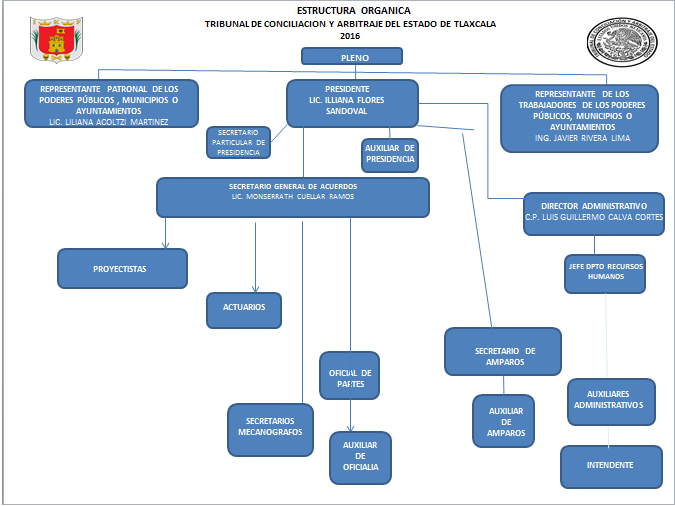 20162015Efectivo en Bancos –Tesorería00Efectivo en Bancos- Dependencias746,165330,434Inversiones temporales (hasta 3 meses) 00Fondos con afectación específica00Depósitos de fondos de terceros y otros00Total de Efectivo y Equivalentes746,165330,43420162015Ahorro/Desahorro antes de rubros Extraordinarios472,913253,074Movimientos de partidas (o rubros) que no afectan al efectivo.00Adquisición Bienes Muebles00Otras Aplicaciones de Inversión0253,074Incrementos en las provisiones00Incremento en inversiones producido por revaluación00Ganancia/pérdida en venta de propiedad, planta y equipo00Incremento en cuentas por cobrar00Partidas extraordinarias472,9130